The following members have been granted the honour of Life Membership of the AFA in recognition of their outstanding service to the Association and the sport of Flyball: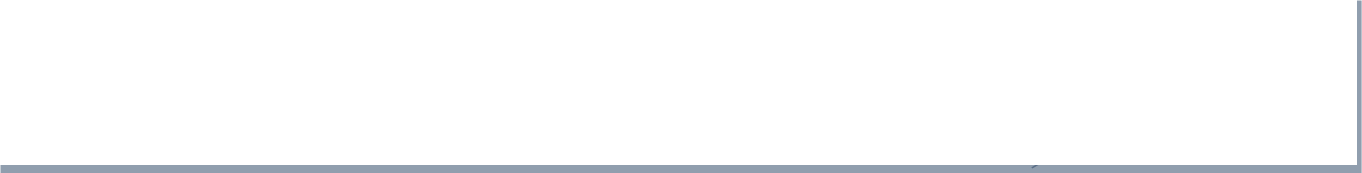 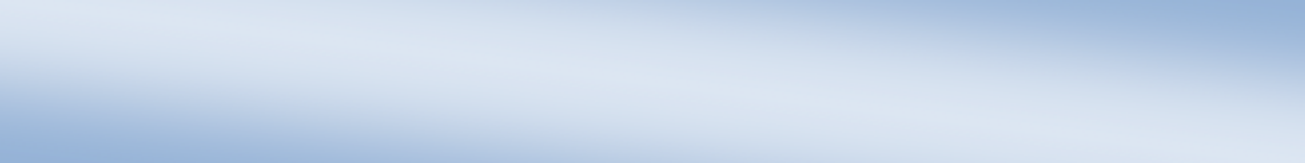 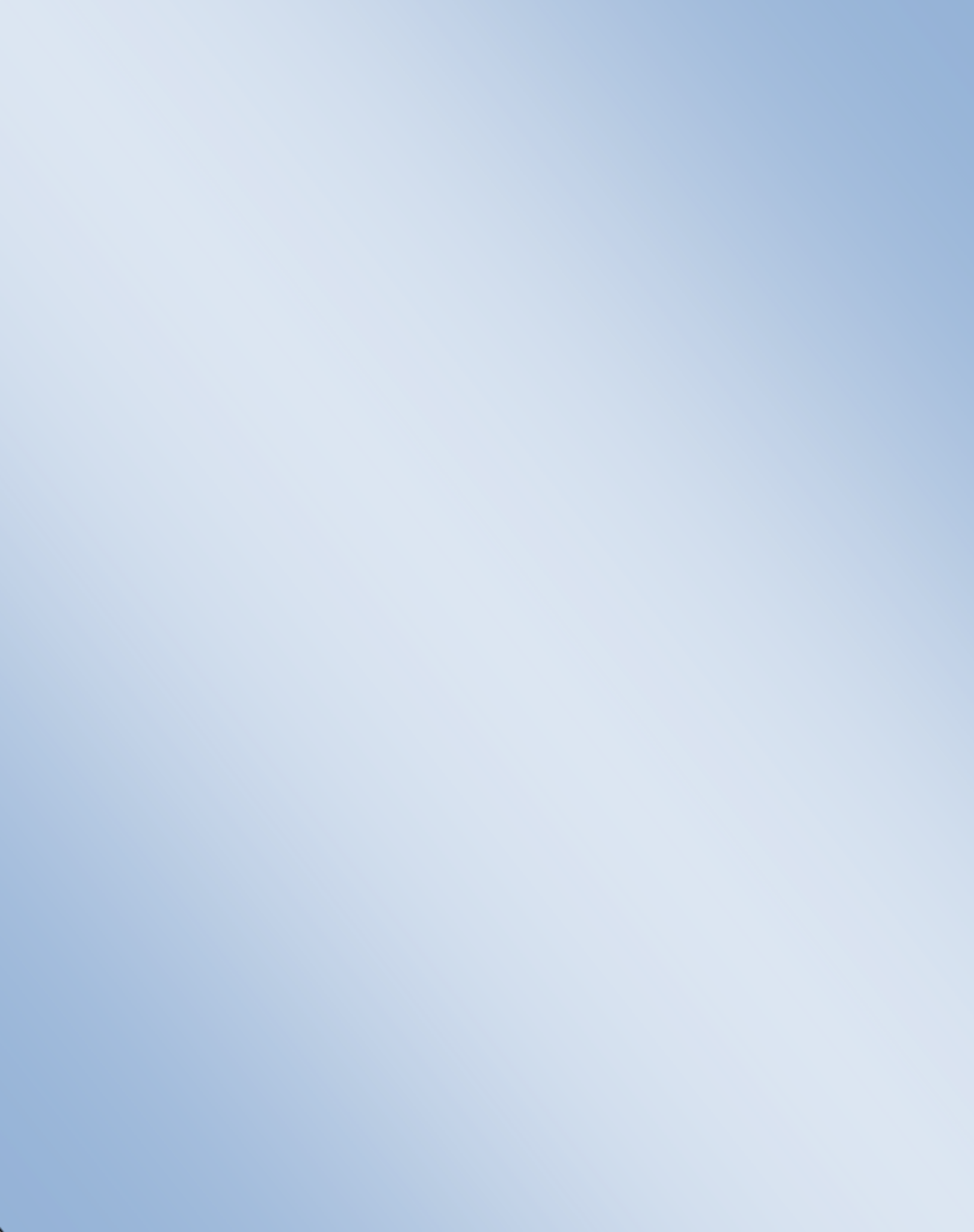 Gary Hardwood - 2000 Raelene Stewart Steve PittEric Van Zuyden Nerida Winters Kylie White - 2007 Rosie Milton - 2007Cathy Trudinger - 2008 Catherine Saberton - 2010 Jenny MillAr - 2011Les Scott - 2011 Brian Lindsay - 2012 Ian GauntletT - 2014 Patricia Byrne - 2015Verdelle townsend - 2015 RICHARD MELLON – 2019Josh Ellen – 2021 FRANK LUX - 2022One member has requested not to be on the web